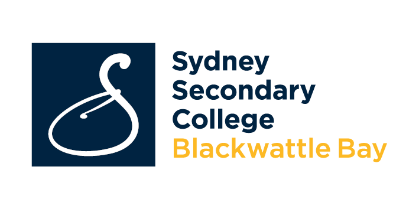 Illness or Misadventure ApplicationGrade:	 Year 11	 Year 12    	 Student’s signature: _______________________	   Parent/carer’s signature: ______________________Date of submission to HT/DP: ______________	Executive Use Only Interview with studentContact with parent/carerDeputy Principal’s comment and decisionHead Teacher’s comment and decisionDecision: Rescheduled exam or task			New date: ________________________ Extension granted				New date: ________________________Administrative tasks: Sentral entry					Date: ________________________ Assessment spreadsheet entry		Date: ________________________Assessment Team’s comment and decision (for Appeals)The NESA Illness or Misadventure program assists students who:Are prevented from attending an examination (including practical) or submitting a task due to illness or unforeseen misadventure, orConsider their performance in an examination or task has been affected by illness or misadventure immediately before or during the examination or task. In this instance, you must report this to the examination supervisor and report to the Deputy Principal immediately upon the completion of the examination.This form and all necessary medical certificates or other professional documents must be submitted to the subject Head Teacher or Deputy Principal immediately upon your return to school. SURNAMEGIVEN NAMECLASSTEACHERSeeking special consideration for: Ilness MisadventureSeeking special consideration for: Ilness MisadventureSeeking special consideration for: Ilness MisadventureSeeking special consideration for: Ilness MisadventureNecessary documentation attached: Medical certificate(s) Other professional document(s)COURSETASK NO. / TYPEDUE DATEDETAILS: Describe how illness or unforeseen misadventure affected your performance or prevented your attendance on day of task